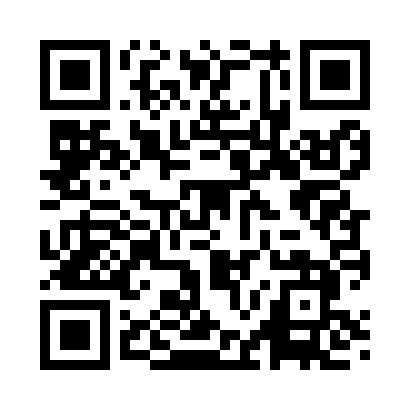 Prayer times for Swallows, Colorado, USAMon 1 Jul 2024 - Wed 31 Jul 2024High Latitude Method: Angle Based RulePrayer Calculation Method: Islamic Society of North AmericaAsar Calculation Method: ShafiPrayer times provided by https://www.salahtimes.comDateDayFajrSunriseDhuhrAsrMaghribIsha1Mon4:075:401:034:588:279:592Tue4:085:401:044:588:279:593Wed4:095:411:044:598:279:594Thu4:105:421:044:598:269:585Fri4:105:421:044:598:269:586Sat4:115:431:044:598:269:577Sun4:125:431:054:598:269:578Mon4:135:441:054:598:259:569Tue4:145:451:054:598:259:5610Wed4:145:451:054:598:249:5511Thu4:155:461:054:598:249:5412Fri4:165:461:054:598:249:5413Sat4:175:471:054:598:239:5314Sun4:185:481:054:598:239:5215Mon4:195:491:064:598:229:5116Tue4:205:491:064:598:229:5117Wed4:215:501:064:598:219:5018Thu4:225:511:064:598:209:4919Fri4:235:521:064:598:209:4820Sat4:245:521:064:598:199:4721Sun4:265:531:064:598:189:4622Mon4:275:541:064:598:189:4523Tue4:285:551:064:598:179:4424Wed4:295:561:064:588:169:4225Thu4:305:561:064:588:159:4126Fri4:315:571:064:588:149:4027Sat4:325:581:064:588:139:3928Sun4:345:591:064:588:139:3829Mon4:356:001:064:578:129:3630Tue4:366:011:064:578:119:3531Wed4:376:021:064:578:109:34